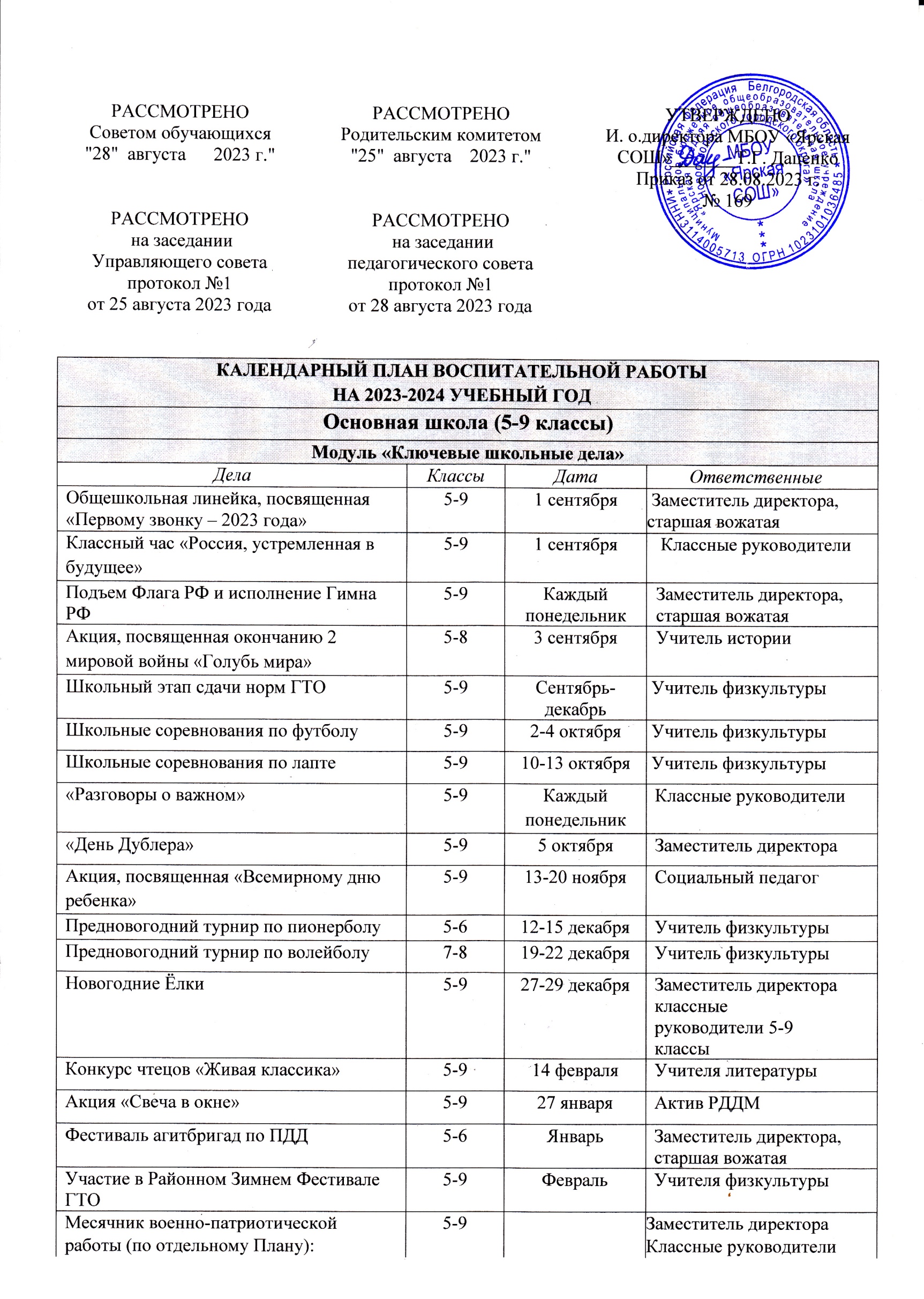  «Смотр строя и песни»ФевральУчитель ОБЖ«Фестиваль патриотической песни»Учитель музыкиУчитель физкультурыАкция «Письма солдату», сбор помощи военнослужащим5-9В течение годаКлассные руководителиЛинейка «Последний звонок -2024»5-923-25 маяЗаместитель директора,      старшая вожатаяИтоговые классные часы5-823-30 маяКлассные руководителиМодуль «Классное руководство»(согласно индивидуальным планам классных руководителей)Модуль «Классное руководство»(согласно индивидуальным планам классных руководителей)Модуль «Классное руководство»(согласно индивидуальным планам классных руководителей)Модуль «Классное руководство»(согласно индивидуальным планам классных руководителей)Модуль «Классное руководство»(согласно индивидуальным планам классных руководителей)Модуль «Классное руководство»(согласно индивидуальным планам классных руководителей)Заседание МО классных рук-ейЗаседание МО классных рук-ей5-930 августаЗаместитель директораЗаместитель директораПланирование воспитательной работы  классов на 2023-2024 учебный годПланирование воспитательной работы  классов на 2023-2024 учебный год5-9До 15 сентябряКлассные руководителиКлассные руководителиПланирование Индивидуальной работы с учащимися: Активом, «Группой риска»,«ВШК», «ОВЗ»Планирование Индивидуальной работы с учащимися: Активом, «Группой риска»,«ВШК», «ОВЗ»5-9До 20 сентябряКлассные руководителиКлассные руководителиПроведение классных часов,  в соответствии  с годовым Календарём событий ( Даты и темы планируете для своего класса на год!), в том числе:Проведение классных часов,  в соответствии  с годовым Календарём событий ( Даты и темы планируете для своего класса на год!), в том числе:5-9раз в неделюКлассные руководителиКлассные руководителиТематический классный час у памятника воину-освободителю «День неизвестного солдата»Тематический классный час у памятника воину-освободителю «День неизвестного солдата»5-93 декабряКл. руководителиКл. руководителиИнформационно-тематический классный час «День Героев Отечества»Информационно-тематический классный час «День Героев Отечества»5-99 декабряКл. руководителиКл. руководителиКл. часы по предупреждению социальной агрессии и противоправной деятельности, по профилактике экстремизма, радикализма, нигилизма, ксенофобии и др. (Международный день памяти жертв Холокоста 27.01)Кл. часы по предупреждению социальной агрессии и противоправной деятельности, по профилактике экстремизма, радикализма, нигилизма, ксенофобии и др. (Международный день памяти жертв Холокоста 27.01)5-927 январяКл. руководителиКл. руководителиТематический классный час «Битва под Сталинградом»Тематический классный час «Битва под Сталинградом»5-92 февраляКл. руководителиКл. руководителиЕдиный классный час (с приглашением участников локальных войн, ребят, служащих а армии, «Есть такая профессия – Родину защищать!»Единый классный час (с приглашением участников локальных войн, ребят, служащих а армии, «Есть такая профессия – Родину защищать!»5-9февральКл. руководителиКл. руководителиИнформационно-тематический классный час, посвящённый воссоединению Крыма с Россией «Крымская весна»Информационно-тематический классный час, посвящённый воссоединению Крыма с Россией «Крымская весна»5-918 мартаКл. руководителиКл. руководителиГагаринский урок «Космос – это мы», посвящённый Дню космонавтикиГагаринский урок «Космос – это мы», посвящённый Дню космонавтики5-912 апреляКл. руководителиКл. руководителиОрганизация занятости учащихся вовнеурочное время в кружках, секциях, клубах и ДОП (Навигатор)Организация занятости учащихся вовнеурочное время в кружках, секциях, клубах и ДОП (Навигатор)5-9До 15 сентябряЗаместитель директора Классные руководителиЗаместитель директора Классные руководителиПроведение социометрии в классеПроведение социометрии в классе5-9До 15 сентябряКлассные руководителиКлассные руководителиОформление классных уголковОформление классных уголков5-9До 15 сентябряКлассные руководителиКлассные руководителиПроверка планирования воспитательнойработы с классами на 2023-2024 учебный годПроверка планирования воспитательнойработы с классами на 2023-2024 учебный год5-9с 16 сентябряЗаместитель директораЗаместитель директораЗаседание МО классных рук-ейЗаседание МО классных рук-ей5-9ноябрьЗаместитель директора Заместитель директора Заседание МО классных рук-ейЗаседание МО классных рук-ей5-9мартЗаместитель директора Заместитель директора Педсовет по воспитательной работеПедсовет по воспитательной работе5-9 мартЗаместитель директора Заместитель директора Прогноз летней занятости учащихсяПрогноз летней занятости учащихся5-9АпрельКлассные руководителиКлассные руководителиСбор информации о кандидатах на стенд«Гордость школы»Сбор информации о кандидатах на стенд«Гордость школы»5-9До 25 маяЗаместитель директора Заместитель директора Анализ ВР с классом за уч. годАнализ ВР с классом за уч. год5-9До 10 июняКлассные руководителиКлассные руководителиОрганизация летней занятости учащихсяОрганизация летней занятости учащихся5-9Май-июньКлассные руководителиКлассные руководителиМодуль «Внеурочная деятельность и дополнительное образование»(согласно утвержденному расписанию внеурочной деятельности и объединений ДО)Модуль «Внеурочная деятельность и дополнительное образование»(согласно утвержденному расписанию внеурочной деятельности и объединений ДО)Модуль «Внеурочная деятельность и дополнительное образование»(согласно утвержденному расписанию внеурочной деятельности и объединений ДО)Модуль «Внеурочная деятельность и дополнительное образование»(согласно утвержденному расписанию внеурочной деятельности и объединений ДО)Модуль «Внеурочная деятельность и дополнительное образование»(согласно утвержденному расписанию внеурочной деятельности и объединений ДО)Модуль «Внеурочная деятельность и дополнительное образование»(согласно утвержденному расписанию внеурочной деятельности и объединений ДО)Название курса внеурочной деятельностиНазвание курса внеурочной деятельностиКлассыКол-во часов в неделюРуководительРуководитель«Разговоры о важном»«Разговоры о важном»5-91Классные руководителиКлассные руководители«Россия - мои горизонты»«Россия - мои горизонты»6-91Классные руководителиКлассные руководителиВнеурочные занятия согласно плану ВД на уровне ОООВнеурочные занятия согласно плану ВД на уровне ОООМодуль «Урочная деятельность»Модуль «Урочная деятельность»Модуль «Урочная деятельность»Модуль «Урочная деятельность»(согласно индивидуальным планам работы учителей-предметников)(согласно индивидуальным планам работы учителей-предметников)(согласно индивидуальным планам работы учителей-предметников)(согласно индивидуальным планам работы учителей-предметников)(согласно индивидуальным планам работы учителей-предметников)(согласно индивидуальным планам работы учителей-предметников)Модуль «Взаимодействие с родителями (законными представителями)»Модуль «Взаимодействие с родителями (законными представителями)»Модуль «Взаимодействие с родителями (законными представителями)»Модуль «Взаимодействие с родителями (законными представителями)»Дела, события, мероприятияКлассыДатаОтветственныеЗаседания Родительских комитетов классов5-9В течение учебного годаПредседатели родительских комитетовВзаимодействие с социально-педагогической службой школы5-9Сентябрь - майсоциальный педагогРодительские собрания - Даты и темы планируете для своего класса на год!1 раз в четвертьВ течение годаКлассные руководителиРаздел «Информация для родителей» на сайте школы: по социальным вопросам, профориентации, безопасности, психологического благополучия, профилактики вредных привычек и правонарушений и т.д.5-9В течение годаЗаместитель директора Классные руководителиИндивидуальная работа с семьями: в трудной жизненной ситуации, малообеспеченными имногодетными, «Группы риска»5-9В течение годаКлассные руководители социальный педагогРабота с родителями по организации горячего питания5-9Сентябрь - майСоциальный педагогКлассные руководителиМониторинг удовлетворённости образовательным и воспитательным процессом5-9В	течение годаАдминистрация школы, психологМодуль «Детские общественные объединения»Модуль «Детские общественные объединения»Модуль «Детские общественные объединения»Модуль «Детские общественные объединения»Дела, события, мероприятияКлассДатаОтветственныеДни единых действий РДДМ5-9По плану РДДМАктив РДДМстаршая вожатаяУчастие в Проекте «Большая перемена»5-9По плану РДДМКлассные руководители, старшая вожатаяВсероссийская акция «Кросс наций»5-916 сентябряУчитель физкультурыУчастие	Юнармейцев	в	патриотических мероприятиях5-9В течение годаКлассный руководитель 6 классаУчастие во Всероссийских проектах по активностям РДДМ - https://xn--90acagbhgpca7c8c7f.xn--p1ai/projects5-9По плану РДДМКлассные руководителиУчастие в благотворительных акциях5-9В течение годаКлассные руководителиУчастие в проекте «Добро не уходит на каникулы»5-9По плану РДДМКлассные руководителиУчастие во Всероссийском Эко-проекте«На связи с природой»5По плану РДДМКлассные руководители, старшая вожатая, заместитель директораМодуль «Самоуправление»Модуль «Самоуправление»Модуль «Самоуправление»Модуль «Самоуправление»ДелаКлассДатаОтветственныеОрганизация дежурства по школе, в школьной столовой5-9В течение годаКлассные руководителиОрганизация дежурства по классам5-9В течение года Актив классаСовет Актива РДДМ5-91 раз в месяцЗД, Старшая вожатаяУчастие во Всероссийских, Региональных, Муниципальных проектах, Акциях, мероприятиях5-9По плану РДДМАктив РДДМ,старшая вожатаяМодуль «Профилактика и безопасность»Модуль «Профилактика и безопасность»Модуль «Профилактика и безопасность»Модуль «Профилактика и безопасность»Дела, события, мероприятияКлассыДатаОтветственныеБеседы о правилах ПДД, ППБ, правилах поведения учащихся в школе, общественных местах. Вводные инструктажи.5-94-9 сентябряКлассные руководителиУчебная эвакуация5-9Начало сентябряДиректор школыклассные руководители«15 минут о безопасности» 5-9еженедельноКлассные руководителиПрофилактическая акция«Здоровье- твое богатство!»5-9СентябрьЗаместитель директора Социальный педагогВстречи сотрудников ГИБДД с учащимися, беседы по ПДД,составление учащимися Схемы безопасного пути «Дом-школа-дом» Неделя профилактики ДТП5-72-8Сентября18-22 сентябряЗаместитель директораклассные руководителиСовет профилактики правонарушений5-92 раза в триместрЗаместитель директора  Социальный педагогБеседы по безопасности учащихся в период осенних каникул5-9Конец 1 модуляКлассные руководителиНеделя правовых знаний5-913-20 ноябряКлассные руководители социальный педагогБеседы по пожарной безопасности, правилах безопасности на водоемах в зимний период, поведение на школьных Елках.5-9Конец2 модуляКлассные руководителиЕдиный день профилактики5-9Декабрь мартЗаместитель директора  Социальный педагогБеседы с учащимися по правилам безопасности в период весенних каникул и «Осторожно, гололед»5-9Конец2 триместраКлассные руководителиДекада по профилактики ДТП5-9МайПедагог организаторБеседы, посвящённые правилам пожарной безопасности, поведения в лесу – угроза возникновения лесных пожаров5-9МайКлассные руководителиПравила безопасного поведения на летних каникулах. Инструктажи по ПДД, ППБ,поведение на ж/д транспорте, на водоемах в летний период и т.п.5-9Конец3 триместраКлассные руководителиМодуль «Организация предметно-пространственной среды»Модуль «Организация предметно-пространственной среды»Модуль «Организация предметно-пространственной среды»Модуль «Организация предметно-пространственной среды»Дела, события, мероприятияКлассыДатаОтветственныеОбновление стенда «Гордость школы»5-9До 1 октября Заместитель директораОформление классных уголков5-9До 15сентября Классные руководителиВыставка плакатов «Мы за ЗОЖ»формат А25-9с 12 сентября Старшая вожатаяТематические выставки в школьной библиотеке5-9В течение годаПедагог-библиотекарьВыставка Новогодних плакатов, формат А35-9с 1 декабряПедагог-организаторНовогоднее оформление кабинетов5-9с 10 декабряКлассные руководителиТематическое оформление рекреаций, актового зала5-9В течение годаПедагог-организаторВыставка информационного плаката «Герои нашего времени», формат А35-9С 15 январяПедагог-организаторВыставка фотоколлажей «МЫ – в«Движении первых!»», формат А35-9С 26 февраляПедагог-организатор Старшая вожатаяВыставка плакатов «Мы помним- Великиесражения ВОВ»5-9С 4 апреляПедагог-организаторМодуль "Внешкольные мероприятия"Модуль "Внешкольные мероприятия"Модуль "Внешкольные мероприятия"Модуль "Внешкольные мероприятия"Внешкольные тематические мероприятия воспитательной направленности, организуемые педагогами по изучаемым в образовательной организации учебным предметам, курсам, модулям5-9В течение годаКлассные руководителиУчителя-предметникиЭкскурсии, походы выходного дня (в музей, картинную галерею, технопарк, на предприятие и другое), организуемые в классах классными руководителями, в том числе совместно с родителями (законными представителями)5-9В течение годаКлассные руководителиМодуль "Социальное партнерство"Модуль "Социальное партнерство"Модуль "Социальное партнерство"Модуль "Социальное партнерство"Участие представителей организаций-партнеров, в том числе в соответствии с договорами о сотрудничестве, в проведении отдельных мероприятий в рамках рабочей программы воспитания и календарного плана воспитательной работы5-9В течение годаЗаместитель директора Социальный педагогУчастие представителей организаций-партнеров в проведении отдельных уроков, внеурочных занятий, внешкольных мероприятий соответствующей тематической направленности.5-9В течение годаЗаместитель директора Социальный педагогМодуль «Школьные медиа»Модуль «Школьные медиа»Модуль «Школьные медиа»Модуль «Школьные медиа»Дела, события, мероприятияКлассыДатаОтветственныеПубликации новостей в школьном аккаунте вВК5-9КаждуюнеделюЗаместитель директора, социальный педагогФоторепортажи с школьных мероприятий5-9В течениегодаСтаршая вожатаяПодготовка ведущих школьных мероприятий5-9В течениегодаЗаместитель директора старшая вожатаяВыпуск газеты «Переменка»5-91 раз в месяцстаршая вожатаяМодуль «Профориентация»Модуль «Профориентация»Модуль «Профориентация»Модуль «Профориентация»Дела, события, мероприятияКлассыДатаОтветственныеПросмотр видео-уроков на сайте«Проектория» https://proektoria.online/5-9Раз в месяцКлассные руководителиЗанятия отряда ЮИД5В течениегодаСтаршая вожатаяПроектная деятельность9В течениегодаУчителя-предметникиТематические экскурсии на предприятия  округа, области5-9В течениегодаКлассные руководителиПрофориентационная работа по подготовке квыбору профиля8-9В течениегодаУчителя-предметникиЗанятия в рамках проекта по профминимуму «Россия – мои горизонты» ( платформа проекта «Билет в будущее»), профориентационные уроки 6-9По отдельному плануЗаместитель директора, классные руководителиМодуль «Организация летнего отдыха»Модуль «Организация летнего отдыха»Модуль «Организация летнего отдыха»Модуль «Организация летнего отдыха»Организация деятельности лагеря с дневным пребыванием «Дружба» (для детей 6-13 лет) и лагеря труда и отдыха «Юность» (для подростков 14-16 лет)5-9июньНачальник лагеря, заместитель директора, вожатая, классные руководителиЭкскурсии, походы по родному краю5-9Май-июньКлассные руководители, физрук-экскурсионные поездки по туристическим маршрутам после окончания учебного года;-выездные экскурсии в музеи,  на предприятия; в культурные объекты.5-9Май-июнь (по отдельному плану)Классные руководители совместно с родителями